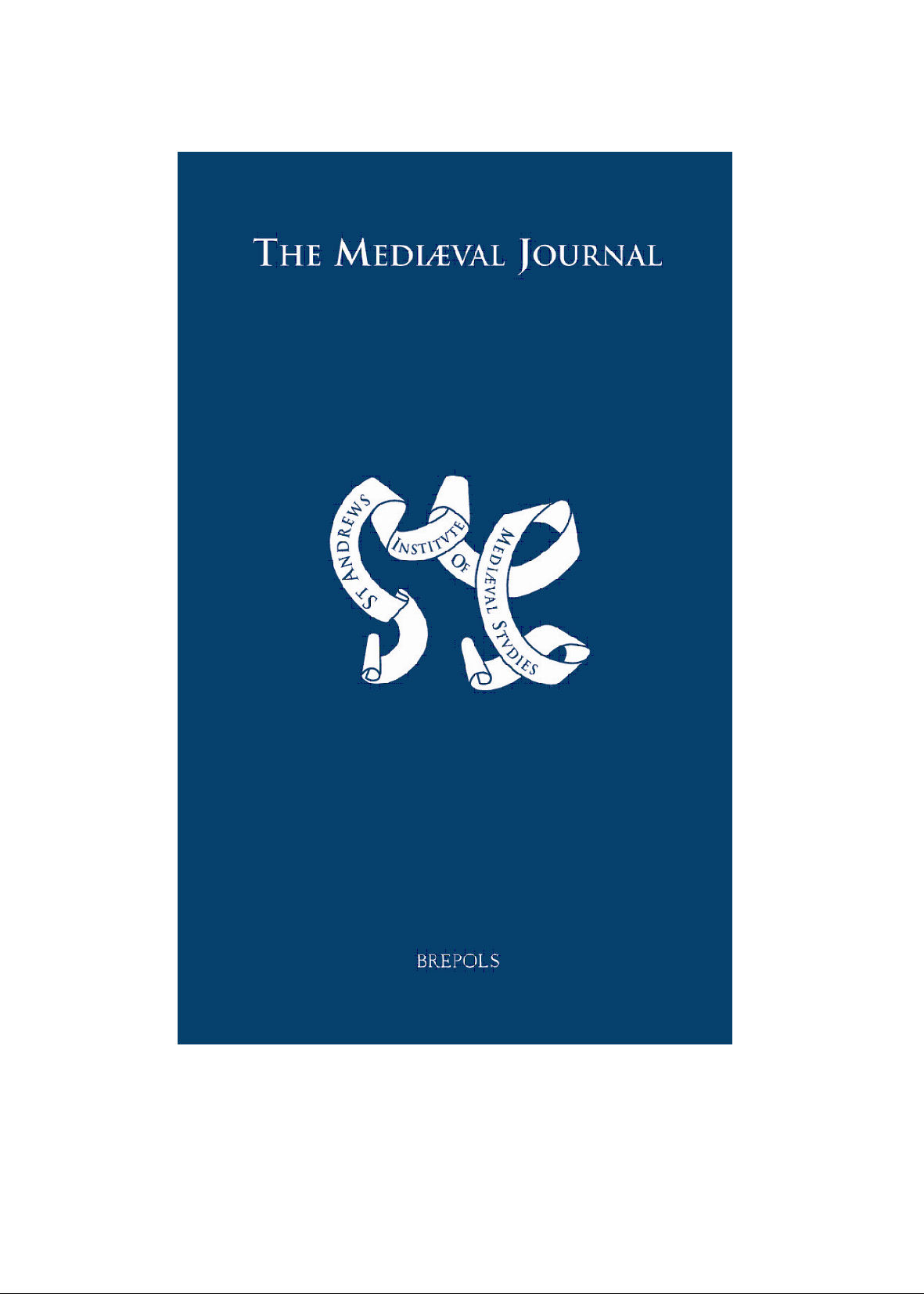 Cover Sheet for SubmissionsNAME OF AUTHOR:INSTITUTIONAL AFFILIATION:E-MAIL ADDRESS:POSTAL ADDRESS:TITLE OF SUBMISSION: I agree to abide by the rules of the TMJ Essay Prize Competition and confirm that this submission conforms to these rules.Signature:								Date: